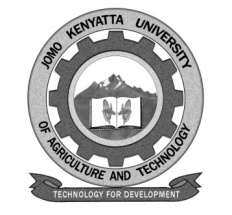    W1-2-60-1-6JOMO KENYATTA UNIVERSITYOFAGRICULTURE AND TECHNOLOGYUNIVERSITY EXAMINATIONS 2017/2018YEAR III SEMESTER II EXAMINATION FOR THE DEGREE OF BACHELOR OF BUSINESS AND OFFICE MANAGEMENTHBO 2302: INTERNATIONAL RELATIONS AND DIPLOMACYDATE: DECEMBER 2018	 	                                                    TIME: 2 HOURS                        INSTRUCTIONS: ANSWER QUESTION ONE AND ANY OTHER TWO QUESTIONSQUESTION ONEBriefly explain how International relations helps foster cooperation among nations.										[5 marks]Why does the global community of nations need cooperation than any other time?										[5 marks]Identify and state the role of the different actors in International relations.											[4 marks]Briefly explain the following theories of International relations;Institutionalism	[3 marks]Realism		[3 marks]How do multinational corporations create bridges of cooperation among nations?										[5 marks]Outline how diplomacy has been key to dispute and conflict resolution.											[5 marks]QUESTION TWOState the goals of foreign policy.	[8 marks]Discuss the tools of foreign policy at the disposal of the nation of Kenya.	[12 marks]QUESTION THREEExplain the sources of International law.	[10 marks]Citing examples explain the legal jurisdiction’s of the International courts.	[10 marks]QUESTION FOURExplain the concerns addressed by the North-South dialogue (cooperation).	[10 marks]How are bilateral and multilateral negotiations aimed at averting trade wars among nations?										[10 marks]